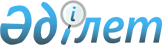 Мәслихаттың 2010 жылғы 13 желтоқсандағы № 357 "Қостанай облысының 2011-2013 жылдарға арналған облыстық бюджеті туралы" шешіміне өзгерістер мен толықтыру енгізу туралыҚостанай облысы мәслихатының 2011 жылғы 15 шілдедегі № 414 шешімі. Қостанай облысының Әділет департаментінде 2011 жылғы 19 шілдеде № 3769 тіркелді

      Қазақстан Республикасының 2008 жылғы 4 желтоқсандағы Бюджет кодексінің 106-бабының 4-тармағына сәйкес Қостанай облыстық мәслихаты ШЕШТІ:



      1. Мәслихаттың 2010 жылғы 13 желтоқсандағы № 357 "Қостанай облысының 2011-2013 жылдарға арналған облыстық бюджеті туралы" шешіміне (нормативтік құқықтық актілерді мемлекеттік тіркеу тізілімінде 3744 нөмірімен тіркелген, 2011 жылғы 11 қаңтарда "Қостанай таңы" және "Костанайские новости" газеттерінде жарияланған) мынадай өзгерістер мен толықтыру енгізілсін:



      көрсетілген шешімнің 1-тармағы жаңа редакцияда жазылсын:

      "1. Қостанай облысының 2011-2013 жылдарға арналған бюджеті тиісінше 1, 2 және 3-қосымшаларға сәйкес, оның ішінде 2011 жылға мынадай көлемдерде бекітілсін:



      1) кірістер – 85804906,9 мың теңге, оның ішінде:

      салықтық түсімдер бойынша – 5258080,0 мың теңге;

      салықтық емес түсімдер бойынша – 367423,9 мың теңге;

      негізгі капиталды сатудан түсімдер бойынша – 850,0 мың теңге;

      трансферттер түсімдері бойынша – 80178553,0 мың теңге;



      2) шығындар – 86468660,5 мың теңге;



      3) таза бюджеттік кредиттеу – 1123130,8 мың теңге, оның ішінде:

      бюджеттік кредиттер – 1631569,0 мың теңге;

      бюджеттік кредиттерді өтеу – 508438,2 мың теңге;



      4) қаржы активтерімен операциялар бойынша сальдо – 295984,0 мың теңге, оның ішінде:

      қаржы активтерін сатып алу – 295984,0 мың теңге;



      5) бюджет тапшылығы – -2082868,4 мың теңге;



      6) бюджет тапшылығын қаржыландыру – 2082868,4 мың теңге.";



      5-тармағы жаңа редакцияда жазылсын:

      "5. Қостанай облысының 2011 жылға арналған жергілікті атқарушы органының резерві 4600,0 мың теңге сомасында бекітілсін.";



      көрсетілген шешім мына мазмұндағы 7-17 тармақпен толықтырылсын:

      "7-17. 2011 жылға арналған облыстық бюджетте мемлекеттік басқарудың төмен тұрған деңгейінен жоғары тұрған деңгейіне мемлекеттік органдар функцияларын беруге байланысты облыстық бюджет ысыраптарын өтеуге төмен тұрған бюджеттерінен трансферттерді бөлу арқылы аудандық (қалалық) бюджеттерінен 17279,0 мың теңге сомасында нысаналы трансферттер сомаларының түсімі жаңадан құрылған "Қостанай облысы бойынша тексеру комиссиясы" мемлекеттік мекемесін ұстауға қарастырылғаны есепке алынсын.";



      көрсетілген шешімнің 1-қосымшасы осы шешімнің қосымшасына сәйкес жаңа редакцияда жазылсын.



      2. Осы шешім 2011 жылдың 1 қаңтарынан бастап қолданысқа енгізіледі.      Сессия төрағасы                            Қ. Жүсіпов      Қостанай облыстық мәслихаты

      хатшысының міндетін атқарушы               И. Аронова      КЕЛІСІЛДІ      "Қостанай облысы әкімдігінің

      экономика және бюджеттік жоспарлау

      басқармасы" мемлекеттік мекемесінің

      бастығы ____________ Г. Кисленкова

      2011 жылғы 15 шілде

 

Мәслихаттың          

2011 жылғы 15 шілдегі     

№ 414 шешіміне қосымша     Мәслихаттың          

2010 жылғы 13 желтоқсандағы  

№ 357 шешіміне 1-қосымша    Қостанай облысының 2011 жылға арналған облыстық бюджеті
					© 2012. Қазақстан Республикасы Әділет министрлігінің «Қазақстан Республикасының Заңнама және құқықтық ақпарат институты» ШЖҚ РМК
				СанатСанатСанатСанатСанатСомасы,

мың теңгеСыныбыСыныбыСыныбыСыныбыСомасы,

мың теңгеIшкi сыныбыIшкi сыныбыIшкi сыныбыСомасы,

мың теңгеАтауыАтауыСомасы,

мың теңгеI. Кірістер85804906,91000Салықтық түсімдер5258080,010500Тауарларға, жұмыстарға және

қызметтерге салынатын iшкi салықтар5258080,010530Табиғи және басқа да ресурстарды

пайдаланғаны үшін түсетін түсімдер5258080,02000Салықтық емес түсiмдер367423,920100Мемлекеттік меншіктен түсетін кірістер61252,020110Мемлекеттік кәсіпорындардың таза

кірісі бөлігінің түсімдері6571,020130Мемлекет меншігіндегі акциялардың

мемлекеттік пакеттеріне дивидендтер216,020150Мемлекет меншігіндегі мүлікті жалға

беруден түсетін кірістер45037,020160Бюджет қаражатын банк шоттарына

орналастырғаны үшін сыйақылар1215,020170Мемлекеттік бюджеттен берілген

кредиттер бойынша сыйақылар8213,020200Мемлекеттік бюджеттен

қаржыландырылатын мемлекеттік

мекемелердің тауарларды (жұмыстарды,

қызметтерді) өткізуінен түсетін

түсімдер6316,020210Мемлекеттік бюджеттен

қаржыландырылатын мемлекеттік

мекемелердің тауарларды (жұмыстарды,

қызметтерді) өткізуінен түсетін

түсімдер6316,020400Мемлекеттік бюджеттен

қаржыландырылатын, сондай-ақ Қазақстан

Республикасы Ұлттық Банкінің

бюджетінен (шығыстар сметасынан)

ұсталатын және қаржыландырылатын

мемлекеттік мекемелер салатын

айыппұлдар, өсімпұлдар, санкциялар,

өндіріп алулар292284,020410Мұнай секторы ұйымдарынан түсетін

түсімдерді қоспағанда, мемлекеттік

бюджеттен қаржыландырылатын, сондай-ақ

Қазақстан Республикасы Ұлттық Банкінің

бюджетінен (шығыстар сметасынан)

ұсталатын және қаржыландырылатын

мемлекеттік мекемелер салатын

айыппұлдар, өсімпұлдар, санкциялар,

өндіріп алулар292284,006Басқа да салықтық емес түсiмдер7571,91Басқа да салықтық емес түсiмдер7571,93000Негізгі капиталды сатудан түсетін

түсімдер850,030100Мемлекеттік мекемелерге бекітілген

мемлекеттік мүлікті сату850,030110Мемлекеттік мекемелерге бекітілген

мемлекеттік мүлікті сату850,04000Трансферттердің түсімдері80178553,040100Төмен тұрған мемлекеттiк басқару органдарынан алынатын трансферттер6388533,040120Аудандық (қалалық) бюджеттерден

трансферттер6388533,040200Мемлекеттiк басқарудың жоғары тұрған

органдарынан түсетiн трансферттер73790020,040210Республикалық бюджеттен түсетiн

трансферттер73790020,0Функционалдық топФункционалдық топФункционалдық топФункционалдық топФункционалдық топСомасы,

мың теңгеФункционалдық кіші топФункционалдық кіші топФункционалдық кіші топФункционалдық кіші топСомасы,

мың теңгеБюджеттік бағдарламалардың әкімшісіБюджеттік бағдарламалардың әкімшісіБюджеттік бағдарламалардың әкімшісіСомасы,

мың теңгеБағдарламаСомасы,

мың теңгеАтауыСомасы,

мың теңгеII. Шығындар86468660,501000Жалпы сипаттағы мемлекеттiк

қызметтер1054398,001100Мемлекеттiк басқарудың жалпы

функцияларын орындайтын өкiлдi,

атқарушы және басқа органдар685984,00111100Облыс мәслихатының аппараты47525,0011110001Облыс мәслихатының қызметін

қамтамасыз ету жөніндегі

қызметтер46525,0011110003Мемлекеттік органдардың күрделі

шығыстары1000,00111200Облыс әкімінің аппараты618317,0011120001Облыс әкімнің қызметін

қамтамасыз ету жөніндегі

қызметтер392547,0011120003Жеке және заңды тұлғаларға

"жалғыз терезе" қағидаты

бойынша мемлекеттік қызметтер

көрсететін халыққа қызмет

орталықтарының қызметін

қамтамасыз ету202170,0011120004Мемлекеттік органдардың күрделі

шығыстары23600,0282Облыстың тексеру комиссиясы20142,0001Облыстың тексеру комиссиясының

қызметін қамтамасыз ету бойынша

көрсетілетін қызметтер20142,001200Қаржылық қызмет218901,00122570Облыстың қаржы басқармасы218901,0001Жергілікті бюджетті атқару және

коммуналдық меншікті басқару

саласындағы мемлекеттік саясатты

іске асыру жөніндегі қызметтер143134,0009Коммуналдық меншікті

жекешелендіруді ұйымдастыру3499,0010Коммуналдық меншікке түскен

мүлікті есепке алу, сақтау,

бағалау және сату1223,0013Мемлекеттік органдардың күрделі

шығыстары7000,0113Жергілікті бюджеттерден берілетін

ағымдағы нысаналы трансфертер62045,0114Жергiлiктi бюджеттерден берiлетiн

нысаналы даму трансферттерi2000,001500Жоспарлау және статистикалық

қызмет149513,00152580Облыстың экономика және бюджеттік

жоспарлау басқармасы149513,0015258001Экономикалық саясатты,

мемлекеттік жоспарлау жүйесін

қалыптастыру мен дамыту және

облысты басқару саласындағы

мемлекеттік саясатты іске асыру

жөніндегі қызметтер142513,0005Мемлекеттік органдардың күрделі

шығыстары7000,002000Қорғаныс68257,002100Әскери мұқтаждар18962,00212500Облыстың жұмылдыру дайындығы,

азаматтық қорғаныс, авариялар мен

дүлей апаттардың алдын алуды және

жоюды ұйымдастыру басқармасы18962,0021250003Жалпыға бірдей әскери міндетті

атқару шеңберіндегі іс-шаралар12824,0021250007Аумақтық қорғанысты дайындау және

облыстық ауқымдағы аумақтық

қорғаныс6138,002200Төтенше жағдайлар жөнiндегi

жұмыстарды ұйымдастыру49295,00222500Облыстың жұмылдыру дайындығы,

азаматтық қорғаныс, авариялар мен

дүлей апаттардың алдын алуды және

жоюды ұйымдастыру басқармасы49295,0022250001Жергілікті деңгейде жұмылдыру

дайындығы, азаматтық қорғаныс,

авариялар мен дүлей апаттардың

алдын алуды және жоюды

ұйымдастыру саласындағы

мемлекеттік саясатты іске асыру

жөніндегі қызметтер23405,2022250004Облыстық ауқымдағы азаматтық

қорғаныстың іс-шаралары13023,0022250006Облыстық ауқымдағы төтенше

жағдайлардың алдын алу және

оларды жою9310,5009Мемлекеттік органдардың күрделі

шығыстары3556,303000Қоғамдық тәртіп, қауіпсіздік,

құқықтық, сот, қылмыстық-атқару

қызметі4672745,003100Құқық қорғау қызметi4672745,00312520Облыстық бюджеттен

қаржыландырылатын атқарушы ішкі

істер органы4659482,031252001Облыс аумағында қоғамдық тәртіпті

және қауіпсіздікті сақтауды

қамтамасыз ету саласындағы

мемлекеттік саясатты іске асыру

жөніндегі қызметтер4086653,0031252003Қоғамдық тәртіпті қорғауға

қатысатын азаматтарды көтермелеу3303,0006Мемлекеттік органдардың күрделі

шығыстары427000,0013Белгілі тұратын жері және

құжаттары жоқ адамдарды

орналастыру қызметтері36105,0014Әкімшілік тәртіппен тұткындалған

адамдарды ұстауды ұйымдастыру33003,0015Қызмет жануаларын ұстауды

ұйымдастыру26804,0016"Мак" операциясын өткізу2744,0018Қоғамдық тәртiптi сақтау және

қауiпсiздiктi қамтамасыз етуге

берілетін ағымдағы нысаналы

трансферттер34958,0019Көші-кон полициясының қосымша

штаттық санын

материалдық-техникалық

жарақтандыру және ұстау,

оралмандарды құжаттандыру6715,0020Оралмандарды уақытша орналастыру

орталығын және Оралмандарды

бейімдеу мен біріктіру орталығын

материалдық-техникалық

жарақтандыру және ұстау2197,0271Облыстың құрылыс басқармасы13263,0003Ішкі істер органдарының

объектілерін дамыту13263,004000Бiлiм беру11048520,21Мектепке дейiнгi тәрбие және

оқыту768123,0261Облыстың білім басқармасы768123,0027Мектепке дейінгі білім беру

ұйымдарында мемлекеттік білім

беру тапсырыстарын іске асыруға

аудандардың (облыстық маңызы бар

қалалардың) бюджеттеріне

берілетін ағымдағы нысаналы

трансферттер542637,0045Республикалық бюджеттен аудандық

бюджеттерге (облыстық маңызы бар

қалаларға) мектеп мұғалімдеріне

және мектепке дейінгі ұйымдардың

тәрбиешілеріне біліктілік санаты

үшін қосымша ақының көлемін

ұлғайтуға берілетін ағымдағы

нысаналы трансферттер225486,004200Бастауыш, негізгі орта және жалпы орта білім беру2641163,00422600Облыстың туризм, дене тәрбиесi

және спорт басқармасы927679,0042260006Балалар мен жасөспірімдерге спорт

бойынша қосымша білім беру927679,00422610Облыстың білім басқармасы1713484,0042261003Арнайы білім беретін оқу

бағдарламалары бойынша жалпы

білім беру936913,0042261006Мамандандырылған білім беру

ұйымдарында дарынды балаларға

жалпы білім беру366704,0048Аудандардың (облыстық маңызы бар

қалалардың) бюджеттеріне негізгі

орта және жалпы орта білім

беретін мемлекеттік мекемелердегі

физика, химия, биология

кабинеттерін оқу жабдығымен

жарақтандыруға берілетін ағымдағы

нысаналы трансферттер204850,0058Аудандардың (облыстық маңызы бар

қалалардың) бюджеттеріне

бастауыш, негізгі орта және жалпы

орта білім беретін мемлекеттік

мекемелерде лингафондық және

мультимедиалық кабинеттер құруға

берілетін ағымдағы нысаналы

трансферттер205017,004400Техникалық және кәсіптік, орта

білімнен кейінгі білім беру3848731,00442530Облыстың денсаулық сақтау

басқармасы172572,0044253043Техникалық және кәсіптік, орта

білімнен кейінгі білім беру

мекемелерінде мамандар даярлау172572,00442610Облыстың білім басқармасы3676159,0024Техникалық және кәсіптік білім

беру ұйымдарында мамандар даярлау3253347,0044261025Орта білімнен кейінгі білім беру

ұйымдарында мамандар даярлау366170,0034Техникалық және кәсiптiк бiлiм

беретiн оқу орындарында

оқу-өндiрiстiк шеберханаларды,

зертханаларды жаңарту және қайта

жабдықтау25000,0047Техникалық және кәсіптік білім

беру ұйымдарының оқу- өндірістік

шеберлеріне өндірістік оқытуды

ұйымдастырғаны үшін қосымша

төлемақы белгілеу31642,004500Мамандарды қайта даярлау және

біліктіліктерін арттыру634391,00452520Облыстық бюджеттен

қаржыландырылатын атқарушы ішкі

істер органы236540,0045252007Кадрлардың біліктілігін арттыру

және оларды қайта даярлау236540,00452530Облыстың денсаулық сақтау

басқармасы20632,0045253003Кадрларының біліктілігін арттыру

және оларды қайта даярлау20632,00452610Облыстың білім басқармасы377219,0045261010Кадрлардың біліктілігін арттыру

және оларды қайта даярлау92547,0035Педагогикалық кадрлардың

бiлiктiлiгiн арттыру үшiн оқу

жабдығын сатып алу28000,0052Жұмыспен қамту – 2020

бағдарламасын іске асыру

шеңберінде кадрлардың

біліктілігін арттыру, даярлау

және қайта даярлау256672,004900Бiлiм беру саласындағы өзге де

қызметтер3156112,2253Облыстың денсаулық сақтау

басқармасы99651,0034Денсаулық сақтау жүйесінің

мемлекеттік білім беру

ұйымдарының күрделі шығыстары99651,00492610Облыстың білім басқармасы1451686,2049261001Жергілікті деңгейде білім беру

саласындағы мемлекеттік саясатты

іске асыру жөніндегі қызметтер78567,0042261004Білім берудің мемлекеттік

облыстық мекемелерінде білім беру

жүйесін ақпараттандыру74011,0042261005Білім берудің мемлекеттік

облыстық мекемелер үшін оқулықтар

мен оқу-әдiстемелiк кешендерді

сатып алу және жеткізу19099,0042261007Облыстық ауқымда мектеп

олимпиадаларын, мектептен тыс

іс-шараларды және конкурстар

өткізу179569,0049261011Балалар мен жеткіншектердің

психикалық денсаулығын зерттеу

және халыққа

психологиялық-медициналық-

педагогикалық консультациялық

көмек көрсету103811,0049261012Дамуында проблемалары бар балалар

мен жеткіншектердің оңалту және

әлеуметтік бейімдеу229607,0013Мемлекеттік органдардың күрделі

шығыстары7000,0033Жетім баланы (жетім балаларды)

және ата-аналарының қамқорынсыз

қалған баланы (балаларды)

күтіп-ұстауға асыраушыларына ай

сайынғы ақшалай қаражат

төлемдеріне аудандардың (облыстық

маңызы бар қалалардың)

бюджеттеріне республикалық

бюджеттен берілетін ағымдағы

нысаналы трансферттер348667,0042Үйде оқытылатын мүгедек балаларды

жабдықпен, бағдарламалық

қамтыммен қамтамасыз етуге

аудандардың (облыстық маңызы бар

қалалардың) бюджеттеріне

республикалық бюджеттен берілетін

ағымдағы нысаналы трансферттер56799,049261113Жергілікті бюджеттерден берілетін

ағымдағы нысаналы трансфертер354556,20492710Облыстың құрылыс басқармасы1604775,0007Бiлiм беру объектiлерiн салуға

және реконструкциялауға аудандар

республикалық бюджеттен (облыстық

маңызы бар қалалар) бюджеттерiне

берiлетiн нысаналы даму

трансферттер720113,0008Бiлiм беру объектiлерiн салуға

және реконструкциялауға аудандар

облыстық бюджеттен (облыстық

маңызы бар қалалар) бюджеттерiне

берiлетiн нысаналы даму

трансферттер486033,0037Білім беру объектілерін салу және

реконструкциялау398629,005000Денсаулық сақтау17668618,405200Халықтың денсаулығын қорғау990256,00522530Облыстың денсаулық сақтау

басқармасы990256,0052253005Жергілікті денсаулық сақтау

ұйымдары үшін қанды, оның

құрамдарын және дәрілерді өндіру657765,0052253006Ана мен баланы қорғау жөніндегі

қызметтер231248,0052253007Салауатты өмір салтын насихаттау97916,00122011-2015 жылдарға арналған

"Саламатты Қазақстан" мемлекеттік

бағдарламасы шеңберінде

бостандығынан айыру орындарындағы

және босатылған тұлғалар арасында

АИТВ-инфекциясын алдын алуға

арналған әлеуметтік жобаларды

іске асыру3327,005300Мамандандырылған медициналық

көмек4807574,00532530Облыстың денсаулық сақтау басқармасы4807574,0053253009Туберкулезден, жұқпалы және

психикалық аурулардан және

жүйкесi бұзылуынан, соның iшiнде

жүйкеге әсер ететiн заттарды

қолданылуымен байланысты зардап

шегетiн адамдарға медициналық

көмек көрсету3430963,0053253019Туберкулез ауруларын туберкулез

ауруларына қарсы препараттарымен

қамтамасыз ету95008,0053253020Диабет ауруларын диабетке қарсы

препараттарымен қамтамасыз ету304978,0053253021Онкологиялық ауруларды химия

препараттарымен қамтамасыз ету238539,0053253022Бүйрек функциясының созылмалы

жеткіліксіздігі, миастениямен

ауыратын науқастарды, сондай-ақ

бүйрегі транспланттаудан кейінгі

науқастарды дәрілік заттармен

қамтамасыз ету64747,0026Гемофилиямен ауыратын ересек

адамдарды емдеу кезінде қанның

ұюы факторлармен қамтамасыз ету275700,0027Халыққа иммунды алдын алу жүргізу

үшін вакциналарды және басқа

иммундық-биологиялық

препараттарды орталықтандырылған

сатып алу308270,0036Жіті миокард инфаркт сырқаттарын

тромболитикалық препараттармен

қамтамасыз ету89369,005400Емханалар6301653,00542530Облыстың денсаулық сақтау

басқармасы6301653,0054253010Республикалық бюджет қаражатынан

көрсетiлетiн медициналық көмектi

қоспағанда, халыққа

амбулаторлық-емханалық көмек

көрсету5769115,0054253014Халықтың жекелеген санаттарын

амбулаториялық деңгейде дәрілік

заттармен және мамандандырылған

балалар және емдік тамақ

өнімдерімен қамтамасыз ету532538,005500Медициналық көмектiң басқа

түрлерi890762,00552530Облыстың денсаулық сақтау

басқармасы890762,0055253011Жедел медициналық көмек көрсету

және санитарлық авиация843090,055253029Облыстық арнайы медициналық

жабдықтау базалары47672,005900Денсаулық сақтау саласындағы өзге

де қызметтер4678373,40592530Облыстың денсаулық сақтау

басқармасы1653698,0059253001Жергілікті деңгейде денсаулық

сақтау саласындағы мемлекеттік

саясатты іске асыру жөніндегі

қызметтер92901,0059253008Қазақстан Республикасында ЖҚТБ

індетінің алдын алу және қарсы

күрес жөніндегі іс-шараларды іске

асыру191323,0059253013Патологоанатомиялық союды жүргізу66529,0059253016Азаматтарды елді мекеннің шегінен

тыс емделуге тегін және

жеңілдетілген жол жүрумен

қамтамасыз ету9737,0059253018Денсаулық сақтау саласындағы

ақпараттық талдау қызметтері15989,0030Мемлекеттік денсаулық сақтау

органдарының күрделі шығыстары6000,0033Денсаулық сақтаудың медициналық

ұйымдарының күрделі шығыстары1271219,00592710Облыстың құрылыс басқармасы3024675,4059271038Деңсаулық сақтау объектілерін

салу және реконструкциялау3024675,406000Әлеуметтiк көмек және әлеуметтiк

қамсыздандыру3219659,006100Әлеуметтiк қамсыздандыру2541221,00612560Облыстың жұмыспен қамтуды

үйлестіру және әлеуметтік

бағдарламалар басқармасы1731361,0061256002Жалпы үлгідегі

медициналық-әлеуметтік

мекемелерде (ұйымдарда) қарттар

мен мүгедектерге арнаулы

әлеуметтік қызметтер көрсету724697,0061256013Психоневрологиялық

медициналық-әлеуметтік

мекемелерде (ұйымдарда)

психоневрологиялық аурулармен

ауыратын мүгедектер үшін арнаулы

әлеуметтік қызметтер көрсету680165,0061256014Оңалту орталықтарында қарттарға,

мүгедектерге, оның ішінде мүгедек

балаларға арнаулы әлеуметтік

қызметтер көрсету43283,0061256015Психоневрологиялық

медициналық-әлеуметтік

мекемелерде (ұйымдарда) жүйкесі

бұзылған мүгедек балалар үшін

арнаулы әлеуметтік қызметтер

көрсету283216,00612610Облыстың білім басқармасы804260,0061261015Жетiм балаларды, ата-анасының

қамқорлығынсыз қалған балаларды

әлеуметтік қамсыздандыру773559,0037Әлеуметтік сауықтандыру30701,00612710Облыстың құрылыс басқармасы5600,0061271039Әлеуметтік қамтамасыз ету

объектілерін салу және

реконструкциялау5600,006200Әлеуметтiк көмек303594,00622560Облыстың жұмыспен қамтуды

үйлестіру және әлеуметтік

бағдарламалар басқармасы303594,0062256003Мүгедектерге әлеуметтік қолдау

көрсету303594,006900Әлеуметтiк көмек және әлеуметтiк

қамтамасыз ету салаларындағы өзге

де қызметтер374844,00692560Облыстың жұмыспен қамтуды

үйлестіру және әлеуметтік

бағдарламалар басқармасы374756,0069256001Жергілікті деңгейде облыстың

жұмыспен қамтуды қамтамасыз ету

және үшін әлеуметтік

бағдарламаларды іске асыру

саласындағы мемлекеттік саясатты

іске асыру жөніндегі қызметтер87124,0007Мемлекеттік органдардың күрделі

шығыстары8000,0018Республикалық бюджеттен берілетін

нысаналы трансферттер есебiнен

үкіметтік емес секторда

мемлекеттік әлеуметтік тапсырысты

орналастыру7714,0026Аудандар (облыстық маңызы бар

қалалар) бюджеттеріне

медициналық-әлеуметтік

мекемелерде күндіз емделу

бөлімшелері желісін дамытуға

берілетін ағымдағы нысаналы

трансферттер58860,0037Жұмыспен қамту 2020

бағдарламасының іс-шараларын іске

асыруға республикалық бюджеттен

аудандардың (облыстық маңызы бар

қалалардың) бюджеттеріне нысаналы

ағымдағы трансферттері213058,0265Облыстың кәсіпкерлік және

өнеркәсіп басқармасы88,0018Жұмыспен қамту 2020

бағдарламасына қатысушыларды

кәсіпкерлікке оқыту88,007000Тұрғын үй-коммуналдық шаруашылық5269855,207100Тұрғын үй шаруашылығы1846213,20712710Облыстың құрылыс басқармасы1846213,2071271014Аудандардың (облыстық маңызы бар

қалалардың) бюджеттеріне

мемлекеттік коммуналдық тұрғын үй

қорының тұрғын үйлерін салуға

және (немесе) сатып алуға

республикалық бюджеттен берілетін

нысаналы даму трансферттері586000,0071271024Аудандардың (облыстық маңызы бар

қалалардың) бюджеттеріне

мемлекеттік коммуналдық тұрғын үй

қорының тұрғын үйлерін салуға

және (немесе) сатып алуға

облыстық бюджеттен берілетін

нысаналы даму трансферттері135213,2027Аудандардың (облыстық маңызы бар

қалалардың) бюджеттеріне

инженерлік-коммуникациялық

инфрақұрылымды дамытуға,

жайластыруға және (немесе) сатып

алуға республикалық бюджеттен

берілетін нысаналы даму

трансферттері1125000,007200Коммуналдық шаруашылық3417242,00722710Облыстың құрылыс басқармасы241048,0072271013Коммуналдық шаруашылықты дамытуға

аудандар (облыстық маңызы бар

қалалар) бюджеттеріне нысаналы

даму трансферттер215088,0044Аудандардың (облыстық маңызы бар

қалалардың) бюджеттеріне сумен

жабдықтау жүйесін дамытуға

облыстық бюджеттен берілетін

нысаналы даму трансферттер25960,0227900Облыстың энергетика және

коммуналдық шаруашылық басқармасы3176194,02001Жергілікті деңгейде энергетика

және коммуналдық шаруашылық

саласындағы мемлекеттік саясатты

іске асыру жөніндегі қызметтер49813,0004Елдi мекендердi газдандыру708343,0005Мемлекеттік органдардың күрделі шығыстары2059,0010Аудандардың (облыстық маңызы бар

қалалардың) бюджеттеріне сумен

жабдықтау жүйесін дамытуға

республикалық бюджеттен берілетін

нысаналы даму трансферттер1232624,0012Аудандардың (облыстық маңызы бар

қалалардың) бюджеттеріне сумен

жабдықтау жүйесін дамытуға

облыстық бюджеттен берілетін

нысаналы даму трансферттер265937,0014Аудандар (облыстық маңызы бар

қалалар) бюджеттеріне коммуналдық

шаруашылықты дамытуға арналған

нысаналы трансферттері465539,0113Жергілікті бюджеттерден берілетін

ағымдағы нысаналы трансфертер155197,0114Жергілікті бюджеттерден дамытуға

берілетін нысаналы трансфертер296682,03Жалпы сипаттағы мемлекеттiк

қызметтер6400,0271Облыстың құрылыс басқармасы6400,0015Қалалар мен елді мекендерді

абаттандыруды дамытуға аудандар

(облыстық маңызы бар қалалар)

бюджеттеріне нысаналы даму

трансферттер6400,008000Мәдениет, спорт, туризм және

ақпараттық кеңістiк4510261,008100Мәдениет саласындағы қызмет2455554,00812620Облыстың мәдениет басқармасы836068,0081262001Жергiлiктi деңгейде мәдениет

саласындағы мемлекеттік саясатты

іске асыру жөніндегі қызметтер47109,0081262003Мәдени-демалыс жұмысын қолдау135287,0081262005Тарихи-мәдени мұралардың

сақталуын және оған қол жетімді

болуын қамтамасыз ету175159,0081262007Театр және музыка өнерін қолдау467365,0011Мемлекеттік органдардың күрделі

шығыстары2000,0113Жергілікті бюджеттерден берілетін

ағымдағы нысаналы трансфертер9148,0271Облыстың құрылыс басқармасы1619486,0016Мәдениет объектілерін дамыту1619486,008200Спорт1270243,00822600Облыстың туризм, дене тәрбиесi

және спорт басқармасы1267693,0082260001Жергілікті деңгейде туризм, дене

шынықтыру және спорт саласындағы

мемлекеттік саясатты іске асыру

жөніндегі қызметтер37436,0082260003Облыстық деңгейінде спорт

жарыстарын өткізу45995,0082260004Әртүрлi спорт түрлерi бойынша

облыстық құрама командаларының

мүшелерiн дайындау және олардың

республикалық және халықаралық

спорт жарыстарына қатысуы1123537,0010Мемлекеттік органдардың күрделі

шығыстары5500,0082260113Жергілікті бюджеттерден берілетін

ағымдағы нысаналы трансфертер55225,0271Облыстың құрылыс басқармасы2550,0017Cпорт және туризм объектiлерiн

дамыту2550,008300Ақпараттық кеңiстiк636978,00832590Облыстың мұрағаттар және

құжаттама басқармасы208989,0083259001Жергілікті деңгейде мұрағат ісін

басқару жөніндегі мемлекеттік

саясатты іске асыру жөніндегі

қызметтер20725,0083259002Мұрағат қорының сақталуын

қамтамасыз ету182794,0005Мемлекеттік органдардың күрделі

шығыстары5470,00832620Облыстың мәдениет басқармасы181161,0083262008Облыстық кітапханалардың жұмыс

істеуін қамтамасыз ету181161,00832630Облыстың ішкі саясат басқармасы189 613,0083263007Мемлекеттік ақпараттық саясат

жүргізу жөніндегі қызметтер189613,00832640Облыстың тілдерді дамыту

басқармасы57215,0083264001Жергілікті деңгейде тілдерді

дамыту саласындағы мемлекеттік

саясатты іске асыру жөніндегі

қызметтер24327,0083264002Мемлекеттiк тiлдi және Қазақстан

халықтарының басқа да тiлдерін

дамыту27888,0003Мемлекеттік органдардың күрделі

шығыстары5000,008400Туризм5643,00842600Облыстың туризм, дене тәрбиесi

және спорт басқармасы5643,0084265013Туристік қызметті реттеу5643,008900Мәдениет, спорт, туризм және

ақпараттық кеңiстiктi ұйымдастыру

жөнiндегi өзге де қызметтер141843,00892630Облыстың ішкі саясат басқармасы141843,0089263001Жергілікті деңгейде мемлекеттік,

ішкі саясатты іске асыру

жөніндегі қызметтер93880,0089263003Жастар саясаты саласында өңірлік

бағдарламаларды іске асыру44963,0005Мемлекеттік органдардың күрделі

шығыстары3000,009Отын-энергетика кешенi және жер

қойнауын пайдалану2347695,89Отын-энергетика кешені және жер

қойнауын пайдалану саласындағы

өзге де қызметтер2347695,8271Облыстың құрылыс басқармасы2066,8019Жылу-энергетикалық жүйені

дамытуға аудандар (облыстық маңызы бар қалалар) бюджеттеріне

нысаналы даму трансферттері2066,8279Облыстың энергетика және

коммуналдық шаруашылық басқармасы2345629,0007Жылу-энергетикалық жүйені дамыту1988629,0011Жылу-энергетикалық жүйенi

дамытуға аудандар (облыстық

маңызы бар қалалар) бюджеттерiне

нысаналы даму трансферттерi357000,010000Ауыл, су, орман, балық

шаруашылығы, ерекше қорғалатын

табиғи аумақтар, қоршаған ортаны

және жануарлар дүниесін қорғау,

жер қатынастары9477502,910100Ауыл шаруашылығы5200446,91012550Облыстың ауыл шаруашылығы

басқармасы5200446,9101255001Жергілікте деңгейде ауыл

шаруашылығы саласындағы

мемлекеттік саясатты іске асыру

жөніндегі қызметтер97021,0101255002Тұқым шаруашылығын қолдау372832,0003Мемлекеттік органдардың күрделі

шығыстары6000,0101255010Асыл тұқымды мал шаруашылығын

мемлекеттік қолдау593171,0101255011Өндірілетін ауыл шаруашылығы

дақылдарының шығындылығы мен

сапасын арттыруды мемлекеттік

қолдау1241428,0101255014Ауыл шаруашылығы таурларын

өндірушілерге су жеткізу бойынша

көрсетілетін қызметтердің құнын

субсидиялау1102,0101255018Пестицидтерді (улы химикаттарды)

залалсыздандыру6100,0020Көктемгі егіс және егін жинау

жұмыстарын жүргізу үшін қажетті

жанар-жағар май және басқа да

тауар-материалдық құндылықтарының

құнын арзандату2694966,0031Ауыл шаруашылығы жануарларын

бірдейлендіруді жүргізу үшін

ветеринариялық мақсаттағы

бұйымдар мен атрибуттарды,

жануарға арналған ветеринариялық

паспортты орталықтандырып сатып

алу және оларды аудандардың

(облыстық маңызы бар қалалардың)

жергілікті атқарушы органдарына

тасымалдау (жеткізу)110439,0099Аудандардың (облыстық маңызы бар

қалалардың) бюджеттеріне ауылдық

елді мекендер саласының

мамандарын әлеуметтік қолдау

шараларын іске асыру үшін

берілетін ағымдағы нысаналы

трансферттер74387,9113Жергілікті бюджеттерден берілетін

ағымдағы нысаналы трансферттер3000,010200Су шаруашылығы2035031,01022540Облыстың табиғи ресурстар және

табиғат пайдалануды реттеу

басқармасы14984,0102254003Коммуналдық меншіктегі су

шаруашылығы құрылыстарының жұмыс

істеуін қамтамасыз ету14984,01022550Облыстың ауыл шаруашылығы

басқармасы292638,0102255009Ауыз сумен жабдықтаудың баламасыз

көздерi болып табылатын сумен

жабдықтаудың аса маңызды топтық

жүйелерiнен ауыз су беру

жөніндегі қызметтердің құнын

субсидиялау292638,0271Облыстың құрылыс басқармасы1727409,0271029Су шаруашылығының объектілерін

дамытуға аудандар (облыстық

маңызы бар қалалар) бюджеттеріне

берілетін нысаналы даму

трансферттер1727409,010300Орман шаруашылығы607359,01032540Облыстың табиғи ресурстар және

табиғат пайдалануды реттеу

басқармасы607359,0103254005Ормандарды сақтау, қорғау,

молайту және орман өсiру595244,0103254006Жануарлар дүниесін қорғау12115,04Балық шаруашылығы218,0255Облыстың ауыл шаруашылығы

басқармасы218,0034Тауарлық балық өсiру өнiмдiлiгi

мен сапасын арттыруды субсидиялау218,010500Қоршаған ортаны қорғау111291,01052540Облыстың табиғи ресурстар және

табиғат пайдалануды реттеу

басқармасы111291,0105254001Жергілікті деңгейде қоршаған

ортаны қорғау саласындағы

мемлекеттік саясатты іске асыру

жөніндегі қызметтер55206,0105254008Қоршаған ортаны қорғау бойынша

іс-шаралар53085,0013Мемлекеттік органдардың күрделі

шығыстары3000,010600Жер қатынастары42316,01062510Облыстың жер қатынастары

басқармасы42316,0106251001Облыс аумағында жер қатынастарын

реттеу саласындағы мемлекеттік

саясатты іске асыру жөніндегі

қызметтер41316,0010Мемлекеттік органдардың күрделі

шығыстары1000,09Ауыл, су, орман, балық

шаруашылығы және қоршаған ортаны

қорғау мен жер қатынастары

саласындағы өзге де қызметтер1480841,0255Облыстың ауыл шаруашылығы

басқармасы1480841,0013Мал шаруашылығы өнімдерінің

өнімділігін және сапасын

арттыруды субсидиялау1250795,0019Инновациялық тәжірибені тарату

және енгізу жөніндегі

іс-шараларды өткізу10700,0026Аудандар (облыстық маңызы бар

қалалар) бюджеттеріне эпизоотияға

қарсы іс-шаралар жүргізуге

берілетін ағымдағы нысаналы

трансферттер216378,0028Уақытша сақтау пунктына

ветеринариялық препараттарды

тасымалдау бойынша қызмет

көрсету2968,011000Өнеркәсіп, сәулет, қала құрылысы

және құрылыс қызметі112618,011200Сәулет, қала құрылысы және

құрылыс қызметі112618,01122670Облыстың мемлекеттік

сәулет-құрылыс бақылауы

басқармасы36094,0112267001Жергілікті деңгейде мемлекеттік

сәулет-құрылыс бақылау

саласындағы мемлекеттік саясатты

іске асыру жөніндегі қызметтер35094,0003Мемлекеттік органдардың күрделі

шығыстары1000,01122710Облыстың құрылыс басқармасы41435,0112271001Жергілікті деңгейде құрылыс

саласындағы мемлекеттік саясатты

іске асыру жөніндегі қызметтер38135,0005Мемлекеттік органдардың күрделі

шығыстары2000,0113Жергілікті бюджеттерден берілетін

ағымдағы нысаналы трансфертер1300,01122720Облыстың сәулет және қала

құрылысы басқармасы3589,0112272001Жергілікті деңгейде сәулет және

қала құрылысы саласындағы

мемлекеттік саясатты іске асыру

жөніндегі қызметтер32089,0004Мемлекеттік органдардың күрделі

шығыстары3000,012000Көлiк және коммуникация6298220,012100Автомобиль көлiгi4704382,61212680Облыстың жолаушылар көлігі және

автомобиль жолдары басқармасы4704382,6121268003Автомобиль жолдарының жұмыс

істеуін қамтамасыз ету3022837,0121268007Көлік инфрақұрылымын дамытуға

аудандар (облыстық маңызы бар

қалалар) бюджеттеріне берілетін

нысаналы даму трансферттері1681545,612900Көлiк және коммуникациялар

саласындағы өзге де қызметтер1593837,41292680Облыстың жолаушылар көлігі және

автомобиль жолдары басқармасы1593837,4129268001Жергілікті деңгейде көлік және

коммуникация саласындағы

мемлекеттік саясатты іске асыру

жөніндегі қызметтер42833,0129268002Көлік инфрақұрылымын дамыту1228863,0129268005Әлеуметтiк маңызы бар ауданаралық

(қалааралық) қатынастар бойынша

жолаушылар тасымалын дереу

қаржыландыру46325,0011Мемлекеттік органдардың күрделі

шығыстары2900,0129268113Жергілікті бюджеттерден берілетін

ағымдағы нысаналы трансфертер272916,413000Басқалар1500273,013100Экономикалық қызметтерді реттеу51847,01312650Облыстың кәсіпкерлік және

өнеркәсіп басқармасы51847,0131265001Жергілікті деңгейде кәсіпкерлікті

және өнеркәсіпті дамыту

саласындағы мемлекеттік саясатты

іске асыру жөніндегі қызметтер49847,0002Мемлекеттік органдардың күрделі

шығыстары2000,013900Басқалар1448426,0256Облыстың жұмыспен қамтуды

үйлестіру және әлеуметтік

бағдарламалар басқармасы71760,0009Республикалық бюджеттен

аудандардың (облыстық маңызы бар

қалалар) бюджеттеріне "Бизнестің

жол картасы - 2020" бағдарламасы

шеңберінде жеке кәсіпкерлікті

қолдауға берілетін нысаналы

ағымдағы трансферттер71760,01392570Облыстың қаржы басқармасы4600,0139257012Облыстық жергілікті атқарушы

органының резервi4600,01392580Облыстың экономика және бюджеттік

жоспарлау басқармасы61957,0139258003Жергілікті бюджеттік

инвестициялық жобалардың және

концессиялық жобалардың

техника-экономикалық негіздемесін

әзірлеу немесе түзету және оған

сараптама жүргізу, концессиялық

жобаларды консультациялық

сүйемелдеу61957,0265Облыстың кәсіпкерлік және

өнеркәсіп басқармасы455079,0004"Бизнестiң жол картасы - 2020"

бағдарламасы шеңберiнде жеке

кәсiпкерлiктi қолдау108808,0014"Бизнестің жол картасы - 2020"

бағдарламасы шеңберінде кредиттер

бойынша проценттік ставкаларды

субсидиялау204709,0015"Бизнестің жол картасы - 2020"

бағдарламасы шеңберінде шағын

және орта бизнеске кредиттерді

ішінара кепілдендіру99652,0016"Бизнестің 2020 жылға дейінгі жол

картасы" бағдарламасы шеңберінде

бизнес жүргізуді сервистік қолдау41910,0271Облыстың құрылыс басқармасы855030,0051"Бизнестің жол картасы - 2020"

бағдарламасы шеңберінде

индустриялық инфрақұрылымды

дамыту855030,015000Трансферттер19220037,015100Трансферттер19220037,01512570Облыстың қаржы басқармасы19220037,0151257007Субвенциялар17893796,0151257011Нысаналы пайдаланылмаған (толық

пайдаланылмаған) трансферттерді

қайтару781217,0017Нысаналы мақсатқа сай

пайдаланылмаған нысаналы

трансферттерді қайтару33000,0024Мемлекеттік органдардың

функцияларын мемлекеттік

басқарудың төмен тұрған

деңгейлерінен жоғарғы деңгейлерге

беруге байланысты жоғары тұрған

бюджеттерге берілетін ағымдағы

нысаналы трансферттер412024,0029Облыстық бюджеттерге, Астана және

Алматы қалаларының бюджеттеріне

әкiмшiлiк-аумақтық бiрлiктiң

саяси, экономикалық және

әлеуметтiк тұрақтылығына,

адамдардың өмiрi мен денсаулығына

қатер төндiретiн табиғи және

техногендік сипаттағы төтенше

жағдайлар туындаған жағдайда

жалпы республикалық немесе

халықаралық маңызы бар іс-шаралар

жүргізуге берілетін ағымдағы

нысаналы трансферттер100000,0ІІІ. Таза бюджеттік кредиттеу1123130,8Бюджеттік кредиттер1631569,007000Тұрғын үй-коммуналдық шаруашылық1164000,007100Тұрғын үй шаруашылығы1164000,00712710Облыстың құрылыс басқармасы1164000,0071271009Аудандардың (облыстық маңызы бар

қалалардың) бюджеттеріне тұрғын

үй салуға және (немесе) сатып

алуға кредит беру1164000,010Ауыл, су, орман, балық

шаруашылығы, ерекше қорғалатын

табиғи аумақтар, қоршаған ортаны

және жануарлар дүниесін қорғау,

жер қатынастары465569,01Ауыл шаруашылығы465569,0255Облыстың ауыл шаруашылығы

басқармасы465569,0025Ауылдық елді мекендердің

әлеуметтік саласының мамандарын

әлеуметтік қолдау шараларын іске

асыру үшін жергілікті атқарушы

органдарға берілетін бюджеттік

кредиттер465569,013Басқалар2000,009Басқалар2000,0265Облыстың кәсіпкерлік және

өнеркәсіп басқармасы2000,0009Жұмыспен қамту 2020 бағдарламасы

шеңберінде ауылдағы

кәсіпкерліктің дамуына ықпал ету2000,0Бюджеттік кредиттерді өтеу508438,25000Бюджеттік кредиттерді өтеу508438,250100Бюджеттік кредиттерді өтеу508438,250110Мемлекеттік бюджеттен берілген

бюджеттік кредиттерді өтеу508438,2501103Аудандардың (облыстық маңызы бар

қалалардың) жергілікті атқарушы

органдарына облыстық бюджеттен

берілген бюджеттік кредиттерді

өтеу451493,2501115Ішкі көздер есебінен облыстық

бюджеттен қаржылық агенттіктерге

берілген бюджеттік кредиттерді

өтеу56945,0ІV. Қаржы активтермен

операциялары бойынша сальдо295984,0Қаржы активтерін сатып алу295984,013000Басқалар 295984,013900Басқалар 295984,01392570Облыстың қаржы басқармасы295984,0139120005Заңды тұлғалардың жарғылық

капиталын қалыптастыру немесе

ұлғайту295984,0V. Бюджет тапшылығы (профициті)-2082868,4VІ. Бюджет тапшылығын

қаржыландыру (профицитін

пайдалану)2082868,4